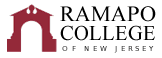 Mathematics with MS in Applied Mathematics 4+1 Recommended Graduation Plan (Fall 2024) The recommended graduation plan is designed to provide a blueprint for students to complete their degrees on time. These plans are the recommended sequences of courses. Students must meet with their Academic Advisor to develop a more individualized plan to complete their degree.  NOTE: This recommended Graduation Plan is applicable to students admitted into the major during the 2024-2025 academic year.To enroll, visit https://www.ramapo.edu/dmc/4plus1/ NOTE: CRWT and MATH courses are determined by placement testing and should be taken following the sequence above.
Total Credits Required for undergraduate degree: 128 credits****GPA Required for BS in Mathematics: 2.0GPA Required for 4+1 Pathway: 3.0WI: Writing Intensive-3 required in the majorGeneral Education courses can be done in any order with the exception of INTD 101, CRWT and MATH. Those three general education courses will need to be done first. First Year Seminar is taken in the first semester. Failure to complete CRWT and MATH will result in a hold when the student hits 64 credits. The following general education courses can be done in any order. For more info on these courses, please visit the General Education program requirements website in the College Catalog:Social Science Inquiry (SOSC 110) [+W]Scientific ReasoningHistorical Perspectives [+W]Studies in the Arts & Humanities (CRWT 102 is a prerequisite to this course) [+W]Global Awareness [+W]Distribution Category (Systems, Sustainability, & Society OR Culture & Creativity OR Values and Ethics) (Must be outside of TAS)Distribution Category+W: Students transferring in with 48 or more credits are waived from these general education requirements.* See the course catalog for prerequisites for Calculus I. One of the ways to enter Calculus I is to place into it via the Calculus Placement Test called Accuplacer Advanced Algebra and Functions Test  (AAF Test) at the RCNJ Testing Center. The Testing Center is open all year round. If the placement test results for a given student indicate that developmental courses are required (for instance, Precalculus, or Elementary Algebra Topics followed by Precalculus), such developmental courses may be taken as early as during the summer session(s) preceding the student’s freshman year [Summer Session I (late May – late June) or Summer Session II (mid July – mid August)]. See the RCNJ Testing Center website for more details on the Calculus Placement Test.   Those mathematics majors who end up taking Precalculus, which is a 4-credit-hour course counting towards graduation credits, can count it as, for instance, the 4 HR Elective in the Fourth Year Spring in the table above. ** If a student wishes to take a statistics course to fulfill one of their “MATH Elective Level 300 or Above” requirements, the student is advised to take exactly one of the following: Math 353 Statistics OR Math 370 Applied Statistics, but not both. If a student takes both of these two courses, then the one taken earlier will count as a “MATH Elective Level 300 or Above” requirement, but the one taken later will be counted as a general elective, and not as a “Math elective Level 300 or above”. Similarly, if a student first takes MATH 237 and later takes MATH 205, then MATH 205 will not count as a math elective, but as a general elective.***Two additional credits are required in the 3rd year because graduate courses are only 3 credits, instead of the usual 4 credits for undergraduate courses.  Thus, a student must take an additional 2 credits to meet the 128-credit undergraduate graduation requirement. Note that one additional credit hour is being taken in the fall second year Physics lab.Total Graduate Credits Required: 30 credits****GPA Required for MSAM: 3.0****The 9 credits of graduate coursework taken in the fourth-year will double count towards both the undergraduate degree requirement of 128 credits as well as the required 30 graduate credits.  School of Theoretical and Applied ScienceCRWT PlacementMath PlacementCRWT 101 to CRWT 102MATH 021/022 to MATH 024 to MATH 110-121CRWT 101S to CRWT 102SFirst YearFirst YearFirst YearFirst YearFirst YearFirst YearFall Semester HRSSpring Semester HRSGen Ed Quantitative Reasoning: MATH 121 - Calculus I *4CMPS 130 - Sci Problem Solving with Python  or CMPS 147 – Computer Science I4Gen Ed: INTD 101 - First Year Seminar4General Education Requirement4Gen Ed: CRWT 102 - Critical Reading & Writing II4MATH 237 - Discrete Structures WI OR MATH 205 - Mathematical Structures WI4General Education Requirement4MATH 122 - Calculus II4TAS Pathways Module 1: (PATH-TS1)Career Assessment/ AdvisingDegree 
Rqmt.Total:16Total:16Second YearSecond YearSecond YearSecond YearSecond YearSecond YearFall Semester HRSSpring Semester HRSMATH 225 - Multivariable Calculus4MATH 305 – Differential Equations4MATH 262 - Linear Algebra WI4MATH Elective numbered above 2374Gen Ed Scientific Reasoning: PHYS 116 - Physics I w/ Calculus Lecture and PHYS 116L - Introductory Physics I Lab4+1General Education Requirement4General Education Requirement4General Education Requirement4TAS Pathways Module 2: (PATH-TS2)Resume/CV WritingDegree 
Rqmt.TAS Pathways Module 3: (PATH-TS3)Interview PreparationDegree 
Rqmt.Total:17Total:16Third YearThird YearThird YearThird YearThird YearThird YearFall Semester HRSSpring Semester HRSMATH 432 - Abstract Algebra WI4MATH 416 - Introduction to Analysis4MATH Elective 300 Level or Above (possibly Math 353 **)4MATH Elective 300 Level or Above 4MATH Elective numbered above 2374Free Elective (minor, certificate, or second major requirement)4General Education Requirement4Free Elective (minor, certificate, or second major requirement)4Free Elective (minor, certificate, or second major requirement)2Total:18Total:16Fourth YearFourth YearFourth YearFourth YearFourth YearFourth YearFall Semester HRSSpring Semester HRSMATH 441 - History of Math WI4DATA 620 – Ethics in Data and Computing (MSAM)**** 3MATH 562 - Applied Linear Algebra (MSAM)**** 3MATH 654 – Applied Probability (MSAM)OR MSAM Category 1 Elective**** 3Free Elective (minor, certificate, or second major requirement)4Free Elective (minor, certificate, or second major requirement)4Free Elective (minor, certificate, or second major requirement)4Free Elective (minor, certificate, or second major requirement)4Total:15Total:14Fifth Year - MSAMFifth Year - MSAMFifth Year - MSAMFifth Year - MSAMFifth Year - MSAMFifth Year - MSAMFall Semester HRSSpring Semester HRSMATH 680 – Advanced Mathematical Modeling3MSAM Category 1 Elective or MATH 654 – Applied Probability (MSAM)3MSAM Category 1 Elective3MATH 750 - THESIS3MSAM Category 2 Elective3MSAM Category 2 Elective3MSAM Category 2 Elective3Total:12Total:9